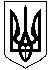 ОЛЕКСАНДРІЙСЬКА РАЙОННА ДЕРЖАВНА АДМІНІСТРАЦІЯКІРОВОГРАДСЬКОЇ ОБЛАСТІВІДДІЛ ОСВІТИНАКАЗвід 16.01.2018 року									№19м. ОлександріяПро дотримання правил безпечної поведінкина льоду учасниками освітнього процесузакладів освіти районуВідповідно до Плану першочергових заходів з профілактики травматизму невиробничого характеру, затвердженого розпорядженням Кабінету Міністрів України від 08.11.2007 № 980-р, Положення про організацію роботи з охорони праці учасників навчально-виховного процесу в установах і закладах освіти, затвердженого наказом Міністерства освіти і науки України від 01.08.2001 № 563, зареєстрованого в Міністерстві юстиції України 20.11.2001 № 969/6160 та з метою попередження нещасних випадків на льоду та під час несприятливих погодних умов з учасниками освітнього процесуНАКАЗУЮ:Керівникам закладів освіти:1.1.  До 19 січня 2018 року провести з учасниками освітнього процесу позапланові бесіди з питань дотримання безпеки та правил поведінки на водних об’єктах і під час несприятливих погодних умов у зимовий період з відповідним записом у журналах.1.2.  Обладнати у приміщеннях закладів освіти інформаційні куточки щодо правил поведінки на водних об’єктах та під час несприятливих погодних умов у зимовий період, порядку надання першої медичної допомоги потерпілим.1.3.  Внести до порядку денного батьківських зборів питання щодо безпеки життєдіяльності дітей у зимовий період.2. Контроль за виконанням наказу покласти на головного спеціаліста  відділу освіти Михайленко С.Л.Начальник відділу освіти 							О.Полтавець